Call to OrderPresident Robert Schmedake called the meeting to order at 1:28 PMRobert SchmedakeWelcome to St. LouisWe have quorumVoting eligibilityChapters in good standingPerson voting is memberProxy is memberOfficers and directors have votesOVPs and RVPs do not have votesAppointed positions do not have votesReview of proxiesDiscussion regarding when society dues are due to the societyOfficer Reports NextAttendanceOther attendees:Alan Southwick (August 2,3,7)Donald Swallom (August 2,3,7)Onn Eng Ling (August 3, 7)Frank Rinaldo (August 2,3)Carol Schmedake (August 7)Review ProxiesChapters not Eligible to VoteBay AreaNew MexicoSaguaroSouthern CaliforniaTwin CitiesEstablish QuorumES Note: According to Section 5.1 of the operations manual, “An official quorum is a combination of five Officers or Directors including the President or Executive Vice President. The President, or in his or her absence the Executive Vice President, shall preside at EC meetings.”August 2, 2014.  Quorum established.Officer ReportsPresident's ReportRobert Schmedake WelcomeThis is a working meetingCheck out the archWe will work through the budget in detailFluid agendaToday is status reports – tomorrow is working through critical issuesDon’t want to lose the value we provide to members, but we must be sustainableRating of self on goalsNot much improvement on increased incomeTop level budget met – underruns and overrunsActively engage executive council members – did ok, but some slow months – poor attendance at meetingsIncrease membership – membership levels are actually dropping – steady decline – one person joined via linked in site and personal connectionAccomplishmentsEveryone met budget or came in under budget – (side note – Bob was using the wrong budget at one point so conclusions in slides were not quite right)Income less than expectedEC executionOnly a few action items executed from last year’s EC meetingInterest wanesChapter engagementChapters have issues with compliance and meeting requirementsFinancial data is crucialDebate regarding whether to split out financialsWe have an issue with chapter engagementReview of battle rhythm…Financial ChallengeDeclining society assets – went from $375,000 to $250,000 in two years – predicting significant loss for this year, which will put us at $90,000 in assetsWe’ll be out of business in two yearsDo not want to reduce the number of journalsWe are locked into conferences – penalties are significant for cancelling conferencesThis is the second of the four conference contract.  San Diego and Orlando are the last two.We did this to ourselves, and we must figure out a way to survive itWe cannot take away journalWe may need to find other sources of incomeDiscussion of working with other societies to work together on a conferenceCommittee to put on conference – Rex lives in San Diego and may know some folks – may need to publicize the need for a San Diego conference chair – Conference chair discussion for new businessExecutive Vice President's ReportReport provided by Robert Schmedake on behalf of Rodney SimmonsSupport president weekly, looking at long and short term issuesReviews and provides a voice of reason to Bob S.Participated in EC teleconferences and evotesSupported membership upgradesTutorial CEU programChapter of the year reviewerPast President's ReportGary BramanAttended RAMS last yearSupported RAMS 2015 Advisory Board meeting on 16 May 2014Discussion about RAMS conferenceCan learn from them – great process for planning process, booking hotels, food purchase, cost per meal, etc.RAMS sends out RFPs to select a conference facilityGoals – support EC, attend global symposium on EMC in Tel AvivElections – Head up committee for society electionsBob S. volunteered to be a member of nominating committeeRecommend update for nominating committee timelines in OMTreasurer's ReportProvided by Bob and PamBudget is reportWill need to take significant time on this laterINCOMESummary sheetMade more than budgeted – RAMS is a good investmentConference committee has done a good job controlling costs – money lost only because of conference attendance and the old contractExpecting $20,000 loss on conferenceBudgeted an income of 56k on membership, we got 42k on membershipNo advertisements in journal – Isograph has an advertisement in the journal that we don’t see income for… maybe paid last year?Advertisements are $850 a pageSociety budget and conference budget are separateCould sell journal articles as kindle articles that could generate income – will take up in new businessJob target site is payingEXPENSESPublicity and Media is under budgetEducation and Professional Development under budgetChapter services under budgetIntersociety services – forum not attended, so under budgetInternational development – no expensesBob Fletcher could put together a proposal to do a talk / session with international folks as a revenue streamDiscussion regarding details in the budget and what items appear in each categoryUtilized a local law firm to assist with legal and contract issuesExpense was very necessaryIf there are any issues with the hotel experience this week, we need to document itOperations on targetExecutive Secretary's ReportMatt JohnsonSupport meetingsMail chimp Backup Cathy’s databaseGoals – Update OM, Build website to archive EC dataDirector ReportsChapter ServicesGerry EinarssonFacilitate new chapters where there is sufficient interestAttempts to build chapters – Turkey, China, FloridaWe lost Israel and AustraliaA larger member base should be consideredSingapore has been successful and should be considered a templateChinese members have not had success in holding the proposed conferenceDevelop and promote roadmap for new chaptersChapter Management GuideSolicit bimonthly chapter reports for the journalMaintain chapter management guideSupervise RVPsCoordinate chapter annual reportsReview and update chapter documentationNew models created and distributedGoalsImprove communications with presidents and RVPsDiscussion regarding the money sent to chapters – pros and cons (by all)We need a minimum level provided back to chaptersWe need funds to be used to promote system safety in accordance with our charterDo we have sufficient oversight?We could opt to hold back funds to chapters who are fiscally strongProper use of funds for a chapterShould paying membership dues be included?ConferencesLynece PfleddererContinuing impact regarding government travelReduced support for conferences / trainingReduced sponsors and exhibitorsConsidered other locations for conferencesTook steps to protect society interests in conference planningWorked to lower costs of rooms / hotel commitmentsMissouri tax exemption request filedWork on conference guide had some progressState tax exempt form is crucialFederal certification on training did not work outGoals:Top Priority – 2015 conference chair – no chair in place at presentWork with future conference planning committeesDecide on 2017Complete conference guideCollect and build on lessons learnedDiscussion:Need a draft of conference guide available nowChanging from conference to training symposium may or may not have had an impact on the success of the eventNeed to publicize the technical / training program that is availableSome conferences have mini – technical conferences withinWe need to demonstrate real training – we have people who can show products – training 101 – this has been done in the past – Russ to help support training ideas for conferencesWe must manage how much we ask of individualsEducation and Professional DevelopmentChuck MuniakHandbook committee formed and developed comments on first draftOVP for education is researching education programsUpgrades – Pfitzer, Mitchell, FletcherAwards – 6 nominationsTony Burno planning to resign from OVP positionGoalsComplete and publish system safety handbookDevelop options for paths to certificationStreamline upgrade processGet new OVP for awardsBudget – would like from $250 to $500 to get professional editing – 10 to 20 hours of editorial workBob S: Put together a proposal for the business case and we’ll take a look at itGovernment and IntersocietyRobert SchmedakePrimary task of job is to support inter-society forumLearn about opportunities and concernsDebbie unable to get time off from work to supportParticipants in include managing directors for National Safety Council, American Society of Safety Engineers, etc.There are common issues across the societies, including aging membership – professional membership is less common among newer engineersLack of conference attendance due to government budget issuesDeclining numbers in membershipThings to learn from other orgs:ISSS EC is much larger than other organization’s governing bodiesISSS has short tenure for officers in comparisonSome organizations have President, President Elect, and Past President – all work together to ensure continuity in leadershipBoard of directors is a business organizationTechnical organization is separate and has a separate roleBenefits from intersociety forum – adds in other newsletters / magazinesTrue team spirit among forum members – we all succeed togetherThere are opportunities for collaboration among membersOpportunities to contract services from other organizationsCould utilize capabilities such as automatic web billingBrainstorming about how to handle a worst case financial scenario for the ISSSInternational DevelopmentRobert FletcherTouched based with a number of safety related organizationsTeach safety management systems to pilotsWorking with safety societies in Ottawa Co-chaired panel with Dr. McDermid on developing global safety perspectivesWorked with professionals from around the worldProvided flags for lunch at conferenceHelped arrange speaker for international lunchRunning election for Canada safety chapterConducted “virtual” chapter meetings and had folks from various places dial inConsidered advertising via social mediaGoals:Increase attendance from all parts of the worldExplore, document, and develop system safety global perspectivesParticipate in virtual chapter eventsWork with other safety organizationsLiaise with ISSS directorsEncourage international contribution to the journalRecommend someone for international awardClicked “Like” on INCOSE site in Facebook and Linked InMember ServicesMelissa Emery (Presented by Robert Schmedake)Processed 29 applicationsNotified chapters of expiring membershipOM notes to secretaryReport on total members per category of membership (see slides)Discussion regarding membership dues for students, members, and international membersWe may have difficulty getting corporate membershipPlansContinue to increase membershipConsider retirement membership fee / processUpdate application formConsider separation of information and payment submittalNeed to ensure we communicate membership rates for all categories of membershipDiscussion regarding student ratesWe need to encourage student participationNeed to work with chapters to increase membershipCorporate sponsorsMembership requirements –ensure guidelines are clearReviewed slides with motions (no votes at this time)Student membership requirementsMentoring, Research & DevelopmentSteve Mattern (presented by Robert Schmedake)Established mentor data baseGoalsDouble the number of mentor partnershipsRoadmap to active and healthy mentor partnershipMentor training materials in the Body of KnowledgePublicity and MediaSaralyn DwyerHeld meetings to understand website and JSSNo success in increasing advertisingSupported publicity questionsPublished journal under costGoalsIncrease advertisingKindle version of JSSPromote ISSSNeed publications for the journalChapter ReportsHoustonNot a lot of activity last yearMet three or four timesAtmosphere dominated by NASA cutbacksBrainstormed about future of the chapterGoalsVoice contact with each member of the chapter twice a yearArrange joint meeting with Society for Underwater Technology and INCOSESupport Chuck with Body of KnowledgeNorth TexasFrank RinaldoHeld two meetingsOctoberRecruitingJuneMet with chapter membersGoalsReach out to communityCreate interest in joining chapterCannot arrange activities with small membershipExplain ISSS objectives and how it benefits engineeringWorking with local companies and schoolsAttend EC meetingsNortheastScott Beecher (Presented by Alan Southwick)57 members to 43 membersNo growthFour meetingsNewsletters result from meetings that go to journal as wellAttendance 20% of membershipSupported Boston conferenceNeed to reach out more to the communityVirtual meeting has not totally caught on, but some folks call inFunded a student from Dr. McDermid’s group to attend conferenceNew treasurer this yearSierra High DesertJerry Banister (Presented by Frank Rinaldo)New upgrade form given to chapter member with offer to helpVoted unanimously to fund ISSS membership dues for membersMailed $1800 SHD chapter check to ISSS head quarters Two members transferredGoalsUpgrade status of SHDC membersFund membership dues for next yearSingaporeKwee Seng Yap (presented by Onn Eng Ling)Held two sharing sessions24 participants at first and 65 participants at secondTechnical sessions Workshop and appreciation eventsAppreciation dinner for EXCO membersAGMGoalsChapter meetings, special events, promotional activities, journal contributionsSee slides for additional detailsTennessee ValleyKen Rose (presented by Don Swallom)Review of past and current chapter officersHeld 8 chapter meetingsFirst part of year was easy to setup chapter meetingsPromotional activitiesFuture city completionNASA human explorer rover challenge – purchased safety glasses to support eventSpecial eventsTVC members presented papers at BostonTwo new members8 meetings1 Article in journalGoalsContinue to support Huntsville Area Technical SocietySponsor community outreachContinue monthly meetingsReenergize partnership with NASAFocus to gain more full membersContinue to archive DVD production to benefit society (journal and conference proceedings)Old BusinessExecutive Council SizeLast year we discussed combining positions and removing positionsCombine director of member services and chapter services – propose that we not do that – will dropDirector of Mentoring R & D – become OVP – Steve Mattern supports this – planning to propose a motion on this in the near future – look for evote Discussion as to whether evote will yield an answer soon enoughWill defer until after lunch to determine whether to vote in this EC or to manage via evoteDeferring until after lunchMembership DuesMotion From Melissa regarding membership rate: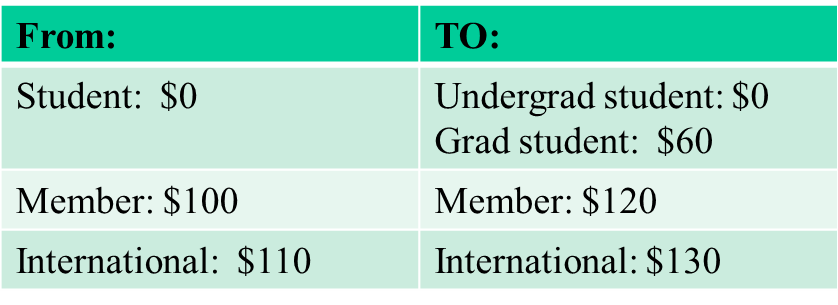 Second by Robert FletcherRevised Motion:Member (US, Canada, Mexico): Change from $100 to $120International: Change from $110 to $130Discussion:	Robert F.Cost between member and international reflects cost of mailing the journalWe have been advertising $100 for membership – cost may vary by countryAlanWhy not just have one feeRobert S.Will utilize Robert’s Rules of Order for discussionRobert F.Please clarify whether Canadians and Mexicans are “International” members from a dues perspectiveRobert S.We should clarifyGerry EInternational means not North AmericanRobert FCan we explain this Robert SYesChuck Why do we need to know hours per semester?Robert SThat’s the next motionLet’s amend this motion so it only includes member and international rates, but not studentsRobert FChange International to North AmericanAlanMove to amend motion to make it $130 for allSecond by Matt JohnsonDiscussion:RussWe should understand the basis of the difference in costAlanHow many international members are in the society (percentage)?Robert S.83 of 612 members is non North AmericaAre there any strong feelings on this:RussWe don’t know what we are fixingRobert SWe do have data driving thisRussHave we considered value vs costHave we considered what problem we are solving Robert SIf we had 1000 members and 150 dues each, that would cover costsWe have 600 ish members at present – so cost per member to sustain organization is higher – we cannot actually charge that because it would be sticker shock and we would lose membersWe are trying to make an adjustment to reduce the gapThis is not a significant increase considering that dues have been here for two or three yearsRobert FHow does Singapore feel?Eng Ling:OK – there is valid reason for increase in membership rateClifLooks good to have same rate for everyonePassed amendment to revise motion to be $130 for all membership, regardless of locationRobert S.Current motion is to make all membership dues $130 – will go into effect when it is announced in the next journal – not retroactiveVote – motion passesSecretary’s Note: This means that “Member” and “International” members will all have annual dues of $130 and we will drop the location distinction.Motion:Define Student as:Undergrad students with at least 9 sem/qtr hours receive free membership on year to year basisGrad students with at least 6 sem/qtr hours receive discounted membership (50% of full membership rate) on year to year basisRequirementsMust reapply every year and provide transcriptsHQ sends one reminder letter If application/transcript not received=removedRuss: SecondDiscussion:RussWe have options – could ask for student idGaryWhat we really need is proof of enrollmentRobert STranscript might be too much to askChuck9 semester / qtr hours – confusingAlanIs there an issue with full time vs part time studentRephrase to hours per quarterIs this a significant impactRussMotion to amend motion to use dated student id cards to verify “student”Alan – secondRobert SThis is intended to be a way of reaching out to students who have limited fundsProof of current enrollment can help membership director make a callDo we need to be specificGerry ECould utilize a fee remission scheduleMembers would be members with no classification, but there would be a fee scheduleRobert SLet’s bring that up laterThe amendment is to change the definition to eliminate credit hour reference and focus on whether individual is undergraduate or graduate based on student idFrankDo we specify safety coursework?Robert S	NoAlanIf there are interested enough to apply, then we should support themPromote profession and knowledge of itRobert SProblem with having no safety criteria – it’s a free membership – we should get some benefit for giving away that valueThis does not address limits of student durationThe program cost us, so make sure we get what we are paying forI do not support amendment for definition changeCurrent amendment is proof of enrollment, such as a valid idChuck – calls motion to amend motion to change proof of enrollmentRuss:Definition of student:Undergrad students receive free membership on year to year basisGrad students (50% of full membership rate) on year to year basisMust reapply every year and provide proof of current enrollment (eg. Dated student id)HQ sends one reminder letterIf application / proof of enrollment not received = removedVote on Amendment:11 in favor4 againstPassesSaralynMelissa does not recommend charging for studentsRobert S – Move to amend description toDefinition of student:Undergrad students receive free membership (25% of full membership rate) on year to year basisGrad students (50% of full membership rate) on year to year basisMust reapply every year and provide proof of current enrollment (eg. Dated student id)HQ sends one reminder letterIf application / proof of enrollment not received = removedRuss – secondDiscussion:LyneceWould like to make it clear that students can request fee remissionRexWhat is the benefit of having two levels of studentsGaryIf we want people in the profession, undergraduates need the free membershipRussWe have 27 student members at present – let’s keep it simpleRobert S.We need some charge so that members will actually invest and pay attentionStudent membership can draw attraction to the fieldThis is a very reasonable amount of moneyVote results:12 in favor4 againstAmendment passedDiscussionSuggestion to allow for students to have fee remissionThere is a separate application fee of $20 that is not represented herePerhaps we should withdraw the motion Need to simplify thingsIf we waive fees, we need to have criteria that are metRobert SPropose we table the modified motionRuss – SecondRobert FIf you don’t pay for something, there is no value to youFree is so easyWhat we represent is extremely valuableNot tabling motion Lynece – move to amend motion by adding another bullet“Student may request waiver all or portion of fees” (Procedure to be determined)Sarlayn – secondAlanThis is more complexSaralynStudents may not have the moneyWe just raised membership duesWe currently waive fees in some situationsWe can develop a procedure to supportGerry EOther organizations require a form to be submitted providing justification for fee waivingDetails read from organization’s formRobert S. calls for votePassed 12 to 6 – Amendment passedRobert S. Calls for vote on complete motion with amendments:Definition of student:Undergrad students receive membership (25% of full membership rate) on year to year basisGrad students (50% of full membership rate) on year to year basisMust reapply every year and provide proof of current enrollment (eg. Dated student id)HQ sends one reminder letterIf application / proof of enrollment not received = removedStudent may request waiver all or portion of fees (Procedure to be determined)Vote:For: 10Opposed: 7PassedNew BusinessBudget SY 2014-2015Income – we live with what we getProposed income based on what we did last yearJSS Advertisements – there was one add, but it is not showing up in actuals from this past yearDiscussion regarding specific details on budgetNew dues will only impact a portion of the revenue from dues because the fiscal year has already startedPredicted loss on conferences – 20KJob target has been an income sourceFine tuning individual budget line items$12,000 expense from last year’s conferenceAdding money to budget for legal fees – not previously budgeted but very necessaryRobert Schmedake moved to approve budgetSaralyn seconded budgetDiscussion:Gary moves to amend budget to include $2500 bonus for CathyGerry E seconds motionVote: PassesVote to approve budget PassesSan Diego ConferenceLynece:Need to immediately start reducing the number of meals / rooms We are lacking a chairWe can announce that we are looking for conference chairsNeed support for all conferencesNeed to get smarter about the way we hold and run conferences to adjust to the current environmentRobert S:Consider going forward with San DiegoLynece:Budget vs Expenses – We have to make money at conference for the society to be successfulCarol:One week after this conference to make a decisionCancellation provisions – 365 days prior$67,063 if we cancel nowIf we go over a week, cancel fee is $111,000This $111,000 could be reduced if hotel sells outGuaranteed room block for this year was 300Next year room block is 400 guaranteedMust negotiate before date if we decide to go forwardOur food requirements at San Diego is much higherIf it makes sense to proceed to San Diego, it may make sense to hire a conference serviceNever go out four years on a contract againExperient has not been helpful in negotiations with hotelDarrellWe should get out of the conference running business – let someone else manage the conferenceWe as safety engineers are not qualified to put on a conferenceIt is a huge burden on volunteers who have gotten burned outTurn this over to people who run conferences for a livingChuckHow do we know the organization is on track to support usCarolWe must address this with the RFP processDarrellWe need to have experts who can review contracts who understand the gotchasCarolWe don’t have a contract with Experient – we have four contracts with four hotels and Experient gets 10 percentWe need a contract in which we pay a conference company to run the conference for us insteadLyneceWe are already in the hole for next year even if next year’s conference breaks evenDarrellThis plan cannot be implemented until the Experient contract is overLyneceRecommendations CarolCurrent cancellation fee is $67,000 for next yearWe could afford to pay someone $20,000 to run the conferenceSome things may need to be negotiatedPenalties are very steep – if we spend 75K, we would owe 85K GaryLynence take an action to call hotel in San Diego to see if they will negotiateIdentify companies that can run companyIdentify technical program chairNeed to vote this week before FridayDon, Gerry, Gary, Darrell, to look for technical program chair and conference chairRobertHave Carol and Darrell work together on the negotiations with hotelsWe will meet on Thursday to make this decisionThose who have proxies should get an extension from the EC members for the vote on ThursdayContract vote on admin site from December 2011Financial Controls – oversight of conferences and financial controls in generalMotion from Robert S:I move that the President (or EVP) and the Treasurer approval is required for the authorization to pay any expense in excess of $5000.DiscussionBob has not been consulted on expenses that have been paidOM addresses budget changes require EC approvalThis motion applies to the actual writing of a checkThis is not a signature, but an authorizationSection 11.9 : “The Office Manager with approval of the Society President shall have single signature authority on checking account disbursement of no more than $3000.”Our current process for authorizing payment has been laxLast year’s conference, we were billed for something we should not have been – we need to make sure we protect ourselves from accidental chargesElected officials need to take responsibility to make sure we get what we pay forMotion retractedTerms of OfficeOM Section 1.6 Bylaws – change to bylaws requires a 2 / 3rds vote of the ECDiscussion on motion to change term of office for officers – see other document for exact wordingIn essence, change from two year term to four year term for Treasurer and Executive SecretaryVice President will automatically become President after two years, and President will automatically become Past President at that timeOther two year terms need to be four year termsEffective on next scheduled electionOther places in which the term for the Treasurer or Executive Secretary are referenced is includedThere are 7 Proxies, plus 14 actual persons in room, which makes 21 total votes.  Two thirds is 14 votes – this is the requirement to pass the motion.Next election cycle, we would vote on a new President and a new EVP, then the cycle will startRobert S made motionPam – seconds motionDiscussionWhy have we not done this sooner?It was kind of intendedTerm of office for treasurer and secretary is a big changeHow do we handle the case in which we are unhappy with VPSee the OMContinuity is a good thingOther societies do thisMotion Passed unanimouslyNot effective until society has been notified and any objections have been addressed in accordance with the OMNext election, we will elect a President and an EVP (that EVP would then roll into president two years later)Journal – KindleWill look at stuff that is two years old and older - current things in journal onlyNeed to check into copyright issues with authorsClosing RemarksRex – considering award for emeritus / pathfinder type membersRobert S Put proposal togetherWe need to make sure our awards all make sense and existing awards are not replicatedRex to write up proposal which would be addressed as an evote at a later date – will not be addressed this weekA recurring award would need an OM change, but a one time award would notRobert S – thanks for all your hard work – enjoy the conferenceRuss – our problems are real, but it is an opportunity for transformation and focus – how do we deliver the things we can deliver as efficiently as possible – we need to evangelize somethingFrank – come to papers and tutorialsDon – come to papers and tutorialsGerry – would like to see things in advance, particularly proposed motionsReports came in late from chaptersAlan – Stay focused Lynece – step upGary – team effort – we all must contributeChuck – Kindle thing is a good ideaMatt – moves to adjournSecondRobert S – thank you for coming enjoy the conferenceThursday April 7: Discuss 2015 ConferenceAttendanceRefer to Section1.1.ProxiesRodney Simmons provided e-mail extending proxy to Robert SchmedakeOdell Ferrell provided e-mail extending proxy to Gerry EinarssonJerry Banister provided e-mail extending proxy to Frank RinaldoMattern extended Robert SchmedakeMelissa extended proxy to SaralynDoanna proxy to Lee FlintAlan Southwick extended proxy to Scott BeecherOnn Eng Ling extended for Ten Lin MeiMeetingRobert S:Thank you for supporting the extra meetingDon’t want to jump on San Diego until we look at numbers and facts to make the right decisionLooked at original contract with those numbers – cancelling might have been cheaperAction went forward – Lynece, Carol, and Pam talked to hotel – they will present outcomeLyneceDon’t have hard numbers – we need to give them guidelinesWe did discuss what we would like to see We need less spaceNeed to make sure exhibitors, sponsors have what they needNeed secure areas for office and registration, etc.They appreciate that we contacted ahead of timeThey think they can make a deal with us to reduce the countsComparison of space – there may be more people who come in for a day – make sure we can accommodateOptimistic about what we can get out of the hotelWhat is the worst case – We don’t think we will be caught in any shell gamesReducing counts to make it closer to where we are now – it should be successful – we can add more if we need toCarol SWe are not guaranteed that we can add more meeting spaceWe can work with themWe do know there is a lot of other space available downtown San DiegoMany hotels in easy walk of HyattBig Picture – we have 400 rooms in contractSt. Louis was 300 roomsSt. Louis is 145ish roomsThis space was contracted for 300We have a lot of rooms that are not being usedIf we were to go to range of 200 – 250 rooms per night, that takes us from 25000 square feet to 9800 square feet – ballroom area – this will be plenty of roomThis would move from one floor to another floorFour floors with meeting rooms – they would give us the fourth floorWe have a diagram – It should work if we can find exhibit spaceDiscussion of exact square footage of various roomsCan trade off food dollars – penalties are not as severeHotel is willing to work with us on the exhibit areaHotel appreciates our lack of control and seems interested in working with usNothing is signed as presentHotel space appears to be very nice – looked onlineFourth floor pool is nearbyOther guests will utilize a hall nearbyLyneceRecommending that we go forward with the San Diego conference as long as we can reduce the room nights as food commitment – we have an idea of impact – it looks doableGerry EWe have been in contact with a number of potential people on the committee – we’ll have to work hard to achieve resultsSaralynWe should be able to do wellAlanWhat about our contract with ExperientCarolWe do not have a contract with Experient.  Rather, they get a commission.  We have a contract with the hotelChuckNights are at 400 and we are reducing to what?CarolThe change would be 200 to 250Do we want to use 200 and book more if needed, or do we want to make sure we have more room nights available  and go to 250PamCurrent contract has attrition clauseIf we downgrade number we might lose somethingGerryWould like to give Paul time to review things before completing negotiations.He can intuitively make smart calls on numbers etc.LeeOur contracting environment, (government etc.) will not be likely to improve – let’s be conservative – take the low numbers – there are other facilities close by – being crowded has an immediate negative impact – when they leave, they remember lots of people and they think it was greatWould rather be crowded than have too much roomThe number will be lowGaryWe need to find out what kind of training government agencies need and make it available to get folks to the training symposium – I have a list of agencies, etc. that require trainingCarolIf we go in at 200 and they are hesitant about space, then maybe we can bump up to 225 – lots of room spaceLeeLast year and this year numbers are lowPrior to joint conferences with government, how were the numbersDarrellBetween 200 and 275Government brought 50 to 60 peopleAssume a max of 225, 250 roomsRobert SSounds like we are going forwardThere is one suggestion to aim at 200 and if we have to add more later that’s okWe are not at a point of a motionWe are at a point to move forward Other issues may be addressed in the near future and be put forth as an evoteConference relatedWe will follow our processIs there any other businessLyneceWill visit hotel, but wait until evoteWill need society funds to supportWorking on Orlando – let’s don’t forget about itBobNo other businessPlanned AgendaKick OffQuorum CheckVoting EligibilityProxy CheckOfficer ReportDirector ReportsChapter ReportsOld Business2013/2014 Budget StatusSize of Executive Council and FutureMembership Dues DiscussionNew Business2014/2015 Budget ProposalAction ItemsNew Action ItemsAction: Bob Schmedake to develop proposal OVP Executive Order – identifying responsibilities for corporate membership – andAction: Gerry E – draft a fund usage guideline document for chaptersAction: Melissa (Director of Membership) propose procedure to approve fee waiver for studentsAction: Matt J to get copy of budget from BobAction: Matt J to get copy of exact wording from Bob S. regarding officer termsAction – Bob S will work with Saralyn and Clif to help figure out how to get us setup as kindle publisher – technical publisher / archivesAction – Gary: Look into copyright issues for technical articles to make sure if we sell them we are doing so legallyAction – Matt J: Update OM and bylaws to reflect the EC vote (Note that changes are not considered final until two months after the membership sees the change)Action – Matt J: Summarize changes in an article and send to Bob S for delivery via email or journal, but not bothPassed MotionsMake dues for members $130.  Refer to Section 5.2 for details.Make dues for students 25% of member rate, dues for grad students 50%, proof of student status required, fee waiver available required with a process to be developed in the future. Refer to Section 5.2 for details.Budget approved with $2500 bonus for Cathy. Refer to Section 6.1. Terms of office for Executive Secretary and Treasurer extended to four years (no impact to current terms); EVP will roll into President automatically (not applicable to current EVP) Refer to Section 6.4 for details.PositionName August 2,3August 7PresidentRobert Schmedake YesYesExecutive Vice PresidentDr. Rod Simmons NoNoExecutive SecretaryDr. Matt Johnson YesYesTreasurerPamela Kniess YesYesPast PresidentGary Braman YesYesChapter ServicesGerry Einarsson YesYesConferencesLynece Pfledderer YesYesEducation and Prof. DevelopmentDr. Chuck Muniak YesYesGov & IntersocietyDebbie Hale NoNoInternational DevelopmentRobert Fletcher YesNoMember ServicesMelissa Emery NoNoMentoring, R & DSteve Mattern NoNoPublicity & MediaSaralyn Dwyer YesYesAustralianDr. Holger Becht NoNoBay AreaGraham Murray NoNoCanadaMaury Hill NoNoCentral CaliforniaKathleen Brenna NoNoGeorgiaOdell Ferrell NoNoHoustonRuss Mitchell YesNoNew MexicoWilliam (Bill) Harwood NoNoNorth TexasFrank Rinaldo YesNoNortheastScott Beecher NoNoSaguaroAmanda Boysun NoNoSierra High DesertJerry Banister NoNoSingaporeTen Lin Mei NoNoSouthern CaliforniaFrancis McDougall NoYesTennessee ValleyKen Rose NoYesTwin CitiesSam Mason NoNoVirtualDoanna Weissgerber NoNoWashington DCSean Peters NoNoFounderRoger Lockwood NoNoJSS PublisherDave Davis NoNoJSS Technical EditorClifton Ericson YesNoHeadquarters Office ManagerCathy Carter YesNoOVP AwardsAnthony Burno NoNoOVP HistoryRex Gordon YesNoOVP Prof. DevelopmentRuss Mitchell YesNoOVP Prof. Development MaterialsDaniel Strub NoNoRVP for Asia/PacificEng Ling Onn (Singapore) NoNoRVP for EuropeGabriele Schedl (Austria) NoNoRVP for North/South AmericaPaul Kryska (USA) NoNoEC MemberPositionProxyDatesProxy Form FiledScott BeecherNortheast chapter PresidentAlan SouthwickAugust 2-3YesSteven MatternDirector of MentoringRobert SchmedakeAugust 2-3YesOdell FerrellGeorgia chapter PresidentGerry EinarssonAugust 2-3YesKenneth RoseTennessee Valley chapter PresidentDonald SwallomAugust 2-3YesTen Lin MeiSingapore chapter PresidentGerry EinarssonAugust 2YesTen Lin MeiSingapore chapter PresidentOnn Eng LingAugust 3YesJerry BanisterSierra High Desert chapter PresidentFrank RinaldoAugust 2-3YesRodney SimmonsVice PresidentRobert Schmedake or Robert’s designeeAugust 2-8Yes